Оркестр на  «кухне».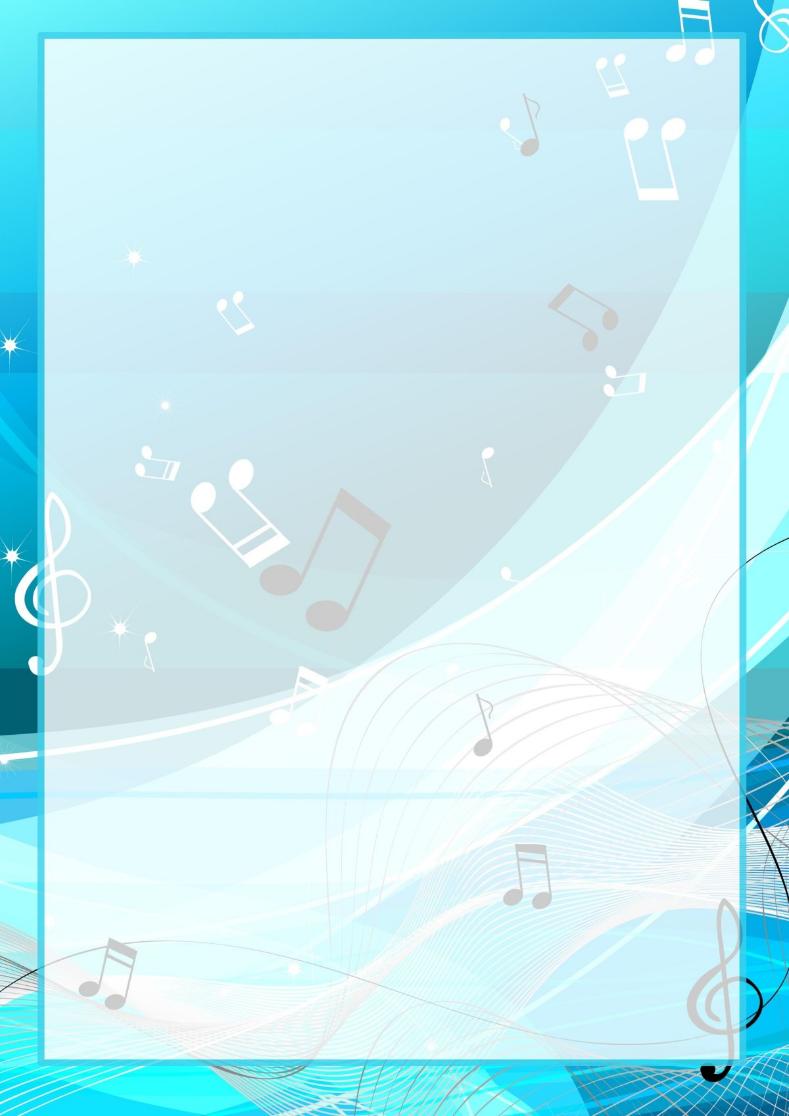 Вы когда-нибудь слышали о таком? А может быть видели?! Конечно, видели… Идите на кухню…Все предметы, на которых можно извлекать звук, в домашних условиях можно превратить в «музыкальны инструмент»! Кастрюли, ложки, вилки, разделочные доски, терки…Включите музыку и попробуйте подыграть на том, что взяли в руки… Получилось? Представляете как интересно вместе с детьми «поиграть» на этих «музыкальных инструментах»?! Ведь один из популярных видов детской деятельности в детском саду – это игра на детских музыкальных инструментах – в оркестре. Ведь именно музыкальные  инструменты помогают детям понять, откуда берутся звуки. А как было бы здорово поиграть на музыкальных инструментах не только в детском саду, но и дома… Хорошо, если дома имеются музыкальные инструменты, но  если дома их нет, тогда можно сделать самим! Известно, что совместное времяпрепровождение в кругу семьи, а, особенно, домашнее музицирование доставляет незабываемую радость, вызывает эмоциональное удовлетворение как у взрослых, так и у детей.И ещё большее эмоциональное удовлетворение получат родитель и ребенок в результате совместного изготовления какого-нибудь «музыкального инструмента», а может и целого «оркестра». Изготовление самодельных инструментов-игрушек не только развивает изобретательность детей, но и позволяет сделать взаимоотношения родителей с детьми более интересными и плодотворными. Некоторые шумовые музыкальные инструменты можно сделать своими руками. Именно они вызывают особый интерес к музыке и желание музицировать. Хочется поделиться опытом изготовления ярких и самобытных инструментов для детского музицирования. Проявите свою фантазию, воображение, творчество в создании музыкальных инструментов. Все, что имеется в вашем доме, может превратиться в инструмент для оркестра.Для изготовления самодельных инструментов подойдёт всё, что угодно: бумага (целлофан, пергамент, газета, гофре и пр.);  кубики, карандаши, катушки, палочки разной толщины, брусочки; коробочки из разных материалов (картонные, пластмассовые, металлические, баночки от йогурта, от шоколадных яиц, ячейки); леска, нитки простые и шерстяные, проволока, ткань; природные материалы: желуди, каштаны, шишки, орехи, скорлупки от них, крупа, камешки, ракушки; кусочки пластика, небольшие металлические предметы (ключи, скобочки, палочки, гайки, кольца и пр.); металлические банки разных размеров; стеклянные бутылки и фужеры; пуговицы, шарики, резиночки, колокольчики, пустые тюбики от губной помады, расчёски и многое другое, из чего можно извлечь звуки.          Рекомендации по изготовлению шумовых инструментовШумелки. В качестве шумелок могут быть использованы любые маленькие коробочки, и пластмассовые баночки, бутылочки (из-под «киндер-сюрпризов», из-под кремов и шампуней), заполненные на одну треть рисом, гречкой, фасолью, горохом, и т.п. материалами, способными шуметь.  На заметку! Чем крупнее  крупа, тем звонче и громче получается звук!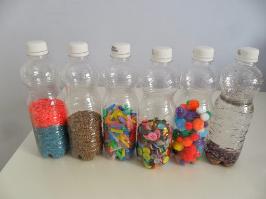 Звенелки. Делаются из различных маленьких колокольчиков и бубенцов. Если таких нет, изобретаются различные «звенящие ожерелья». Первый способ изготовления ожерелья. В металлических пробках надо проделать дырочки, через дырочки пропустить леску. Такое ожерелье прекрасно звенит. Второй способ: На леску нанизывают ключи, бигуди металлические. 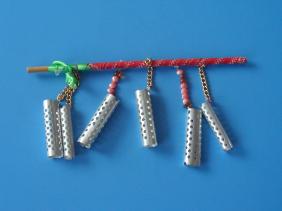 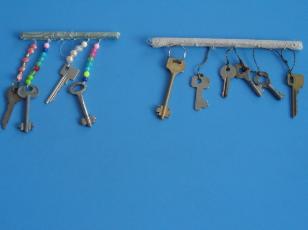 Стучалки. Самый простой ударный инструмент получается из двух палочек, которыми надо ударять друг о друга. Можно в комплект к ним добавить деревянный брусочек, по которому наносятся удары. А если нарезать деревянные полоски разной длины из паркетин и стучать по ним, это уже прообраз ксилофона. На палочку можно нанизать скорлупу грецкого ореха так, чтобы они свободно двигались. Встряхиваем палочку, получаем звук. Можно сделать барабан!Барабан. Самый простой и доступный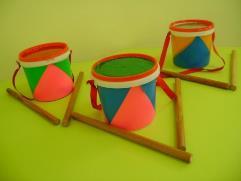  материал – пластиковое ведерко из-под майонеза и вместо палочек можно взять палочки от кисточек, карандаши или корпус от ручки или фломастера. («+» в том, что получается не очень громко, как «мечтают» родители – чтобы дети не сильно шумели!)                     Еще один барабан можно сделать из двух пятилитровых пластиковых бутылок от питьевой воды. Ход работы: Бутылки разрезаются пополам. Две части без горлышек вставляются одна в другую и скрепляются при помощи скотча. Барабан обклеивается цветной бумагой. Игра производится при помощи палочек как сверху, так и сбоку инструмента. Шуршунчик. Материалы: Кольцо из-под пялец, цветная обёрточная бумага для цветов, скрепки и степлер. Ход работы: Из обёрточной бумаги вырезают полоски разной длины и формы. С помощью степлера они крепятся на кольцо из-под пялец. При встряхивании инструмент издаёт шуршащий звук. Сила встряхивания регулирует силу шуршания. 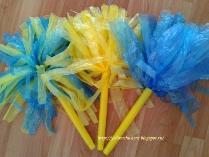 «Часики-шуршалочки». Через крышку спичечной коробки протягивается тонкая круглая резинка (по размеру запястья, а в коробку можно положить любые семечки, крупу и т. п. Надев часики на руку, нужно потрясти кистью руки, чтобы «разбудить» инструмент. 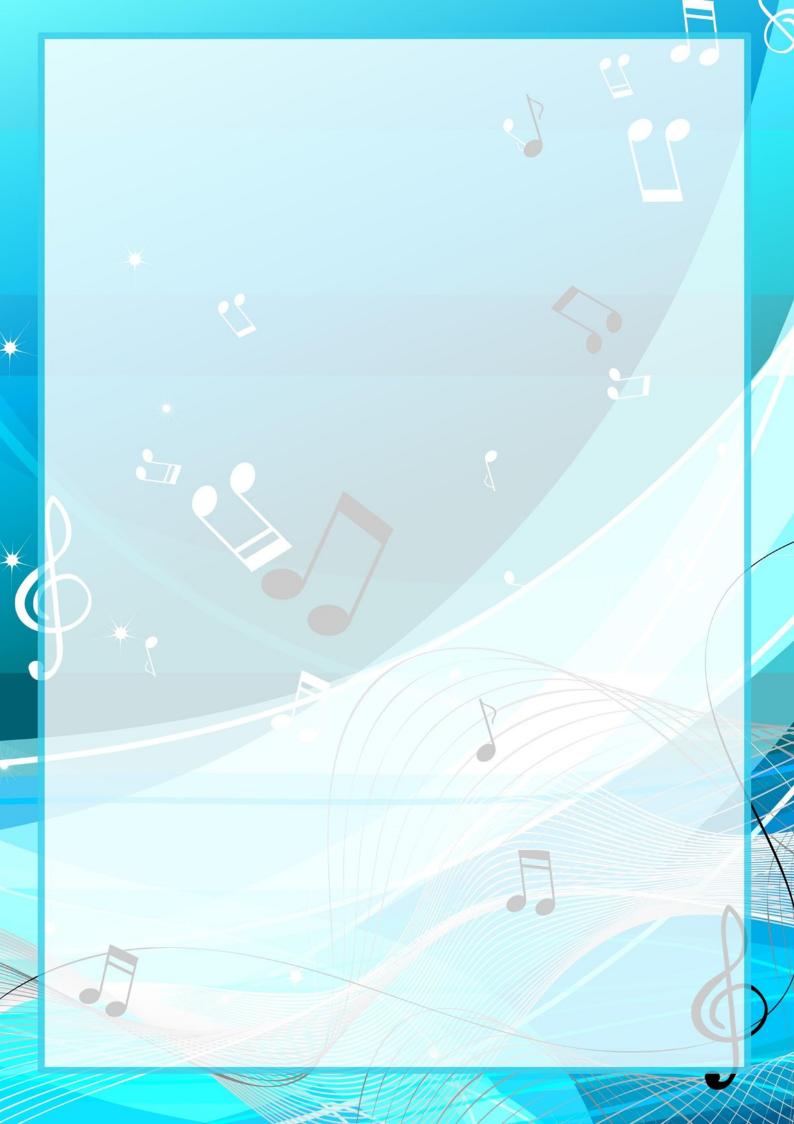 «Маракасы-превращалки» В баночки из-под чипсов насыпаются различные наполнители (крупа, семечки, фасоль, горох) – это маракасы. Если поиграть по крышке маракаса палочкой или пальчиком, то он «превращается» в барабанчик. Такое превращение инструмента позволяет его использовать в играх на определение характера музыки.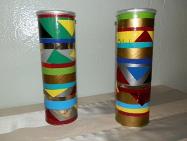 «Трещотки» Изготавливаются трещотки из 14-20 тонких дощечек, можно взять школьные линейки длиной 15-18 см или отслужившие CD-диски, и соединяются между собой плотной верёвкой, которая продевается в отверстия верхней части дощечек. Чтобы дощечки вплотную не прикасались друг к другу, между ними вверху вставляются небольшие пластинки из дерева шириной приблизительно 2-2,5 см (бусинки, пуговицы). Готово!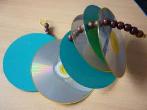 «Цветные трещотки». Разноцветные колпачки или корпусы от отслуживших фломастеров приклеить на жесткий картонный лист размером 6*20 см. Звук извлекается при помощи еще одного колпачка или фломастера, проведя им сверху вниз по приклеенной в ряд дорожке из колпачков. 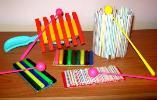 Дети любят все яркое, блестящее, красочное, поэтому все самодельные инструменты желательно украсить цветной, блестящей упаковочной или самоклеящейся бумагой и т. п. Все эти инструменты дети могут украсить на свой вкус, оклеив их разноцветной бумагой.                                 Фантазируйте! Творите! Играйте! 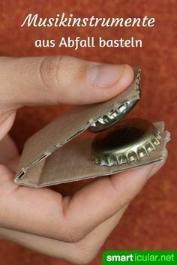 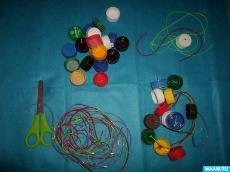 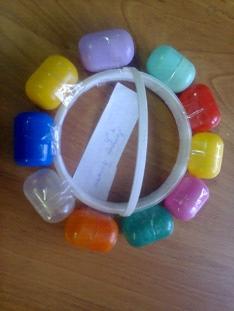 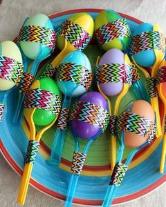 